COMPOSITION DE FONCTIONSPartie 1 : Composée de deux fonctionsExemple : On considère la fonction f définie par La fonction f est la composée de deux fonctions  et  telles que :Les fonctions  et  sont définies par :  et On dit que la fonction f est la composée de  par  et on note : Définition : On appelle fonction composée de  par  la fonction notée  définie par : .Méthode : Identifier la composée de deux fonctions Vidéo https://youtu.be/08HgDgD6XL8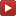 On considère la fonction  définie par  .Identifier la composée de deux fonctions dans la fonction .CorrectionDans , on reconnait la fonction inverse et la fonction carré.Si on pose :   et  On a alors :    .La fonction  est la composée de la fonction carré par la fonction inverse.Méthode : Composer deux fonctions Vidéo https://youtu.be/sZ2zqEz4hugOn considère les fonctions  et  définies par :   et  .Exprimer les fonctions  et  en fonction de x.CorrectionOn a :   et  Partie 2 : Formules de dérivation d’une fonction composée	1) Cas particuliers de fonctions composéesMéthode : Déterminer la dérivée de fonctions composées  Vidéo https://youtu.be/5G4Aa8gKH_o  Vidéo https://youtu.be/-zrhBc9xdRsDéterminer les dérivées des fonctions définies par : a)          b) 		c) Correctiona) On pose :  avec    Donc : b) On pose :  avec      Donc : c) On pose :  avec     Donc : 2) Cas généralPropriété :  ou encore Méthode : Déterminer la dérivée d’une fonction composée (cas général) Vidéo https://youtu.be/lwcFgnbs0Ew Déterminer la dérivée de la fonction  définie sur  par .CorrectionOn considère les fonctions  et  définies par :  et Alors : On a :  et  Donc : Partie 3 : Formules de primitives des fonctions composéesMéthode : Recherche de primitives Vidéo https://youtu.be/dvVfFxbRT5M  Vidéo https://youtu.be/iiq6eUQee9g Dans chaque cas, déterminer une primitive  de la fonction .a)         b) 	c)  Correctiona)   du type   avec   Une primitive de  est de la forme , avec Soit :  b)  du type  avec   Une primitive de  est de la forme .Soit :   c)  Donc Méthode : Calculer une intégrale à partir d'une primitive Vidéo https://youtu.be/Z3vKJJE57Uw  Vidéo https://youtu.be/BhrCsm5HaxQ Vidéo https://youtu.be/uVMRZSmYcQE Calculer :CorrectionOn note : Une primitive de  est  tel que : Donc : 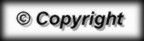 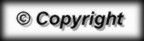 FonctionDérivée avec FonctionUne primitiveoù  est une primitive de 